UGC-Human Resource Development Centre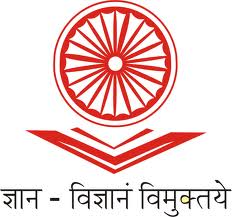 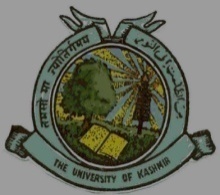                            (Formerly Academic Staff College)               University of Kashmir                                Hazratbal, Srinagar, Kashmir, 190006		No: KU2022/HRDC/1773		   Dated: 13-10-2022	CircularThis is for the information of all concerned that the UGC-Human Resource Development Centre, University of Kashmir, Srinagar is going to organize Online Webinars as per the following schedule. Participation is invited from the Faculty and Research Scholars working in different higher education institutions by registering with the following link latest by     19-10-2022.Due to limited intake capacity, only 40 participants shall be registered in each webinar on first-come-first-serve basis and participants shall receive the e-certificates for having attended the webinar.									             Sd/-Prof. Mushtaq Ahmad DarziDirectorCopy to:All Deans/Heads/ Directors of the Schools/Departments/Centers of the University of Kashmir.Director, IT & SS, University of Kashmir for uploading the circular on the University website.S.No.Details of Resource PersonsDateTimeTopicLinks01.Prof. Uma Kanjilal, Pro Vice-Chancellor, IGNOU, New Delhi20-10-20222:00 pm                         to 3:30 pmOERs, MOOCS & Open Educationhttps://docs.google.com/forms/d/e/1FAIpQLScNCs_BqikYvwXMlfYqNiWtd-d03HvOZwqhtGIqEebZWU-12w/viewform?usp=sf_link02.Prof. Shahid RasoolDean, Department of Convergent Journalism, School of Media Studies, Central University of Kashmir25-10-202210:00 am                         to 11:30 amMOOCS Developmenthttps://docs.google.com/forms/d/e/1FAIpQLScNCs_BqikYvwXMlfYqNiWtd-d03HvOZwqhtGIqEebZWU-12w/viewform?usp=sf_link03.Prof. M. Ishaq GeerDirector, Centre for Career Planning Counselling, University of Kashmir, Srinagar28-10-202210:00 am                         to 11:30 amNational Education Policyhttps://docs.google.com/forms/d/e/1FAIpQLScNCs_BqikYvwXMlfYqNiWtd-d03HvOZwqhtGIqEebZWU-12w/viewform?usp=sf_link